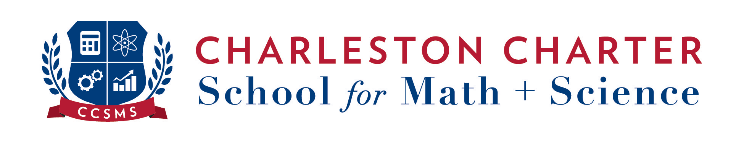 Class of 2021 College AcceptancesAs of April 29, 2021, our 80 seniors in the Class of 2021 have submitted 388 applications to 146 colleges! – many have received remarkable scholarships! Alabama A & M UniversityAlbany State UniversityAlcorn State UniversityAppalachian State UniversityArkansas Baptist CollegeBenedict CollegeBethune-Cookman UniversityBrevard CollegeClaflin UniversityClark Atlanta UniversityClemson UniversityCoastal Carolina UniversityCollege of CharlestonCollege of Charleston (Honors Program)Colorado State University-Fort CollinsDartmouth CollegeEdward Waters CollegeElizabeth City State UniversityFlorida Institute of TechnologyFurman UniversityHampton UniversityHigh Point UniversityHollins UniversityHoward UniversityJackson State UniversityJohnson & Wales University-CharlotteJohnson C Smith UniversityLander UniversityLiberty UniversityLimestone CollegeLoyola University New OrleansNorth Carolina A & T State UniversityNorth Carolina Central UniversityNorth Carolina State University at RaleighOhio University-Main CampusPennsylvania State University-Main CampusPhilander Smith CollegeRoanoke CollegeRochester Institute of TechnologyRust CollegeSouth Carolina State UniversitySouthern University and A & M CollegeSpartanburg Methodist CollegeStillman CollegeTalladega CollegeTennessee State UniversityUniversity of Alabama in HuntsvilleUniversity of Arkansas at Pine BluffUniversity of MiamiUniversity of New Hampshire-Main CampusUniversity of North Carolina at GreensboroUniversity of North Carolina at PembrokeUniversity of North Carolina WilmingtonUniversity of South Carolina - BeaufortUniversity of South Carolina-ColumbiaVanderbilt UniversityVirginia Commonwealth UniversityVirginia State UniversityVoorhees CollegeWestern Carolina UniversityWingate UniversityWinston-Salem State UniversityWinthrop UniversityWorcester Polytechnic Institute